2022 Tatum Eagle Cross Country Schedule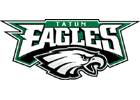  *(Revised 8/9/2020)     *THS-Tatum High School **TMS-Tatum Middle SchoolHead Coach: Patricia NelsonAssistant Coach: Rebecca YoungAthletic Director: Whitney KeelingGirls Coordinator: Leven Barker Principal: Matthew QuickSuperintendent: Dr. J.P. RichardsonDate:Day:Meet:Teams:Place:August 27SaturdayGilmerTHS/TMS Gilmer Elementary September 2FridayWhite OakTHSWhite Oak HSSeptember 10SaturdayHallsvilleTHS/TMSHallsville HSSeptember 16FridayMike DarbyTHSLongview Lear ParkSeptember 17SaturdayPine TreeTMSPine Tree StadiumSeptember 24SaturdayAtlantaTHS/TMSAtlanta HSSeptember 30FridayJacksonvilleTHS/TMSJacksonville HSOctober 6ThursdayLindaleTHSYWAM ComplexOctober 8SaturdayDistrict MeetTMSTatum High SchoolOctober 10MondayDistrict MeetTHSLongview Lear ParkOctober 24MondayRegional MeetTHSUT ArlingtonNovember 4-5Friday/SaturdayState MeetTHSRound Rock